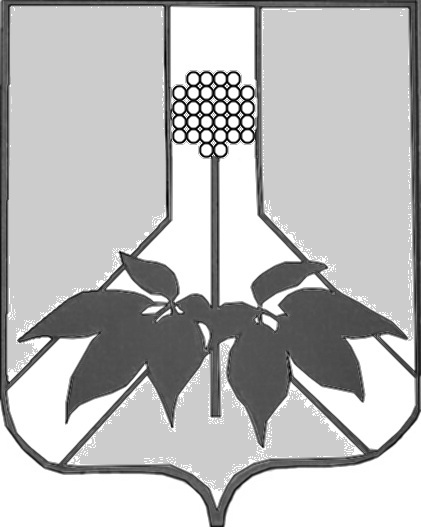 ДУМА  ДАЛЬНЕРЕЧЕНСКОГО МУНИЦИПАЛЬНОГО  РАЙОНАРЕШЕНИЕ27 февраля 2014г.                                              г. Дальнереченск                                                            № 19    Об утверждении Положения об использовании зеленых насаждений (лесов), расположенных  на территории Дальнереченского муниципального района, при передаче земельных участков в арендуВ соответствии со статьей 84 Лесного кодекса Российской Федерации, ст. 10 Федерального закона от 04.12.2006 № 201-ФЗ "О введении в действие Лесного кодекса Российской Федерации",  абзацем 2 части 10 статьи 3 Федерального закона от 25 октября 2001 года № 137-ФЗ "О введении в действие Земельного кодекса Российской Федерации", Федеральным законом от 06 октября 2003 года № 131-ФЗ «Об общих принципах организации местного самоуправления в Российской Федерации», Лесным кодексом Российской Федерации, руководствуясь Уставом Дальнереченского муниципального района, Дума Дальнереченского муниципального района Р Е Ш И Л А:          1. Утвердить  Положение об использовании зеленых насаждений (лесов), расположенных  на территории Дальнереченского муниципального района, при передаче земельных участков в аренду (прилагается).2. Настоящее решение вступает в силу с момента официального обнародования и действует до разграничения собственности на земельные участки, на которых находятся зеленые насаждения (леса).Глава Дальнереченскогомуниципального района,председатель Думы Дальнереченскогомуниципального района                                                                  А.И.  КузнецовПоложение об использовании зеленых насаждений (лесов), расположенных на территории Дальнереченского муниципального района, при передаче земельных участков в аренду1. Общие положения Настоящее Положение об использовании зеленых насаждений (лесов), расположенных на территории Дальнереченского муниципального района, при передаче земельных участков в аренду (далее – Положение), разработано в соответствии с Лесным кодексом Российской Федерации, Федеральным законом от 06.10.2003 № 131-ФЗ «Об общих принципах организации местного самоуправления в Российской Федерации», Уставом Дальнереченского муниципального района и определяет порядок использования зеленых насаждений (лесов), расположенных на территории Дальнереченского муниципального района, при передаче земельных участков в аренду.Настоящее Положение применяется к зеленым насаждениям (лесам), на территории Дальнереченского муниципального района, за исключением лесного фонда, находящегося в собственности Российской Федерации.2. Учет и оценка состояния зеленых насаждений, расположенных на территории Дальнереченского муниципального района 2.1. Учет зеленых насаждений проводится в целях оценки площади зеленых насаждений, определения особо ценных зеленых насаждений, обеспечения эффективного использования зеленых насаждений, расчета их компенсационной стоимости при вырубке (заготовке). 2.2. Учет зеленых насаждений является обязательным при формировании земельного участка при передаче в аренду для граждан, индивидуальных предпринимателей и юридических лиц независимо от организационно-правовой формы собственности и вида землепользования (владения, пользования) и осуществляется непосредственно лицами, производящими формирование земельного участка в соответствии с земельным законодательством. При этом учитываются видовой состав зеленых насаждений, занимаемая ими площадь, возраст, состояние деревьев и кустарников. 3. Использование зеленых насаждений (лесов), расположенных на территории Дальнереченского муниципального района3.1. Использование зеленых насаждений (лесов), расположенных на территории Дальнереченского муниципального района, осуществляется с соблюдением следующих основных принципов:1) признания многофункционального значения зеленых насаждений (лесов);2) обеспечения рационального использования зеленых насаждений (лесов) для удовлетворения потребностей населения Дальнереченского муниципального района в их защитных функциях (санитарных, гигиенических, экологических, оздоровительных, водоохранных, и других);3) обеспечения условий для воспроизводства зеленых насаждений (лесов).3.2. Использование зеленых насаждений (лесов), расположенных на территории Дальнереченского муниципального района осуществляется гражданами, индивидуальными предпринимателями и юридическими лицами с предоставлением или без предоставления земельных участков, с изъятием или без изъятия лесных ресурсов в пользу Дальнереченского муниципального района.3.3. Использование зеленых насаждений (лесов), расположенных на территории Дальнереченского муниципального района, может быть следующих видов:1) при выполнении работ по геологическому изучению недр, эксплуатации и разработке карьеров общераспространенных полезных ископаемых;2) при эксплуатации водохранилищ и иных искусственных водных объектов, а также гидротехнических сооружений;3) при строительстве, реконструкции, эксплуатации линий электропередач, линий связи, дорог, трубопроводов и других линейных объектов;4) при размещении иных объектов, проведении иных работ, связанных с вырубкой зелёных насаждений.3.4. Зеленые насаждения (леса), расположенные на территории Дальнереченского муниципального района, могут использоваться для одной или нескольких целей, предусмотренных настоящей статьей, если иное не установлено Лесным кодексом, другими федеральными законами.3.5. Использование зеленых насаждений (лесов), расположенных на территории Дальнереченского муниципального района для целей, указанных в пункте 3.3 настоящей статьи  Положения, осуществляется в соответствии с Лесным кодексом, Земельным кодексом и другими федеральными законами.4. Вырубка зеленых насаждений (лесов) на территории Дальнереченского муниципального района4.1. Вырубка зеленых насаждений (лесов) на территории Дальнереченского муниципального района может быть связана с: 4.1.1. заготовкой (вырубкой) древесины на земельных участках, предоставленных юридическим лицам или индивидуальным предпринимателям для выполнения работ по геологическому изучению недр, разработке карьеров общераспространенных полезных ископаемых, для эксплуатации водохранилищ, иных искусственных водных объектов, а также гидротехнических сооружений, для строительства, реконструкции, эксплуатации линий электропередач, линий связи, дорог, трубопроводов и других линейных объектов, размещения иных объектов, проведении иных работ.4.1.2. проведением аварийно-спасательных работ, предотвращением или ликвидацией аварийных и чрезвычайных ситуаций, сносом аварийных деревьев и кустарников, представляющих угрозу жизни и здоровью людей и сохранности имущества, в целях обеспечения безопасности граждан и создания необходимых условий для эксплуатации линейных объектов;4.2. В целях, предусмотренных пунктом 4.1.1 настоящей статьи Положения, земельные участки, на которых расположены зеленые насаждения, планируемые к вырубке, предоставляются индивидуальным предпринимателям, юридическим лицам на правах и в порядке, предусмотренных законодательством Российской Федерации. В целях, предусмотренных пунктами 4.1.2 настоящей статьи Положения, осуществляются вырубка зеленых насаждений без предоставления земельных участков, на которых расположены зеленые насаждения.4.3. В охранных зонах и санитарно-защитных зонах вырубка зеленых насаждений допускается в целях, предусмотренных пунктами 4.1.2 настоящей статьей Положения, в том числе для создания необходимых условий для эксплуатации соответствующих объектов.4.4. В защитных лесах вырубка зеленых насаждений допускается в случаях, если строительство, реконструкция, эксплуатация объектов для целей, предусмотренных пунктом 4.1.1 настоящей статьи Положения, не запрещены или не ограничены в соответствии с законодательством Российской Федерации.5. Порядок предоставления зеленых насаждений (лесов), расположенных на территории Дальнереченского муниципального района для использования5.1. Для целей, указанных в пункте 3.3  Положения, земельные участки, находящиеся на территории Дальнереченского муниципального района, предоставляются индивидуальным предпринимателям и юридическим лицам в соответствии с Гражданским кодексом Российской Федерации, Земельным кодексом Российской Федерации и Лесным кодексом Российской Федерации.5.2. Использование зелёных насаждений (лесов), лесных ресурсов допускается только на основании разрешения выданного администрацией Дальнереченского муниципального района арендаторам земельных участков, после оплаты компенсационного платежа. Разрешение предоставляет арендаторам земельных участков право пользования зелёными насаждениями (лесами), лесными ресурсами, в установленном объеме (размере) и на конкретном земельном участке.5.3. Использование зеленых насаждений (лесов) осуществляются в соответствии с целевым назначением земель, на которых они располагаются. 6. Платежи за пользование зелеными насаждениями (лесами), расположенными на территории Дальнереченского  муниципального района6.1. Использование (вырубка) зеленых насаждений (лесов) является платным.6.2. За использование зеленых насаждений (лесов) в соответствии с п.4.1.2 плата не взимается.6.3. При использовании земельного участка с изъятием в пользу Дальнереченского муниципального района лесных ресурсов (древесины) минимальный размер компенсационного платежа определяется как произведение ставки платы за единицу объема лесных ресурсов и объема изъятия лесных ресурсов на арендуемом земельном участке.При использовании земельного участка без изъятия в пользу Дальнереченского муниципального района лесных ресурсов (древесины) размер компенсационного платежа определяется как произведение ставки платы за единицу объема лесных ресурсов и объема используемых лесных ресурсов на арендуемом земельном участке с применением коэффициента 3.6.4. Ставки платы за единицу объема лесных ресурсов (древесины), заготавливаемой (вырубаемой) на лесных участках, расположенных на территории Дальнереченского муниципального района устанавливаются Думой Дальнереченского муниципального района.6.5. Плата за пользование зелеными насаждениями (лесами), лесными ресурсами, расположенными на территории Дальнереченского муниципального района, зачисляется в бюджет Дальнереченского муниципального района и бюджет сельского поселения, на территории которого расположен арендуемый земельный участок, в равных долях.7. Приостановление использования зеленых насаждений (лесов), расположенных на территории Дальнереченского муниципального района7.1. Использование зеленых насаждений (лесов), расположенных на территории Дальнереченского муниципального района, может быть приостановлено только в случаях, предусмотренных федеральными законами.7.2. Приостановление использования зеленых насаждений (лесов), расположенных на территории Дальнереченского муниципального района, в случаях, предусмотренных Кодексом Российской Федерации об административных правонарушениях, осуществляется в судебном порядке.8. Охрана зеленых насаждений (лесов), расположенных на территории Дальнереченского муниципального района8.1. Зеленые насаждения, произрастающие на территории Дальнереченского муниципального района, выполняют защитные, оздоровительные, эстетические функции и подлежат охране.8.2. Защите подлежат все зеленые насаждения (леса), расположенные на территории Дальнереченского муниципального района, независимо от форм собственности на земельные участки, где эти насаждения расположены.8.3. Зеленые насаждения (леса), расположенные на территории Дальнереченского муниципального района, подлежат охране от пожаров, от загрязнения и иного негативного воздействия, причиняющего им вред, а также от вредителей и болезней леса.8.4. Собственники, пользователи и арендаторы земельных участков, на которых расположены зеленые насаждения (леса), обязаны обеспечивать сохранность зеленых насаждений, обеспечивать надлежащий уход за зелеными насаждениями, не допускать действий или бездействия, способных привести к повреждению или уничтожению зеленых насаждений. 8.5. Производственная, строительная и иная хозяйственная деятельность должна осуществляться с соблюдением требований по охране зеленых насаждений, установленных земельным, природоохранным, лесным, водным и санитарным законодательством Российской Федерации. Статья 9. Полномочия органов местного самоуправления в сфере организации охраны, использования и воспроизводства зеленых насаждений (лесов), расположенных на территории Дальнереченского муниципального района9.1. К полномочиям Думы Дальнереченского муниципального района в отношении вопросов использования зеленых насаждений (лесов), расположенных на территории Дальнереченского муниципального района:1) принятие нормативных правовых актов по вопросам использования зеленых насаждений (лесов); 2) установление ставок платы за единицу объема древесины, вырубаемой на земельных участках, расположенных на территории Дальнереченского муниципального района, при передаче земельных участков в аренду. 3) контроль за выполнением настоящего Положения.9.2. К полномочиям администрации Дальнереченского муниципального района в отношении вопросов использования зеленых насаждений (лесов), расположенных на территории Дальнереченского муниципального района:1) на основании заявления арендатора выдавать разрешение арендаторам земельных участков на право пользования зелёными насаждениями (лесами), лесными ресурсами, в установленном объеме (размере) и на конкретном земельном участке.2) предоставление земельных участков, имеющих зелёные насаждения, в пользование в соответствии с законодательством; 3) проведение противопожарной пропаганды, регулярное освещение в средствах массовой информации вопросов о сбережении лесов, выполнении правил пожарной безопасности в лесах.10. Ответственность за нарушение охраны и использования зеленых насаждений (лесов), расположенных на территории Дальнереченского муниципального района 10.1. Граждане, должностные и юридические лица, виновные в повреждении, уничтожении зеленых насаждений (лесов), повлекшем прекращение их роста или утрату экологических, декоративных и иных полезных свойств насаждений, или в нарушении иных установленных законодательством Российской Федерации, Приморского края и нормативными правовыми актами Дальнереченского муниципального района, несут ответственность в соответствии с законодательством. 10.2. Возмещение вреда, причиненного вследствие нарушения лесного законодательства, производится в соответствии с законодательством Российской Федерации._____________________________________________________________________________            Приложение            решению  Думы Дальнереченского              муниципального района            от  27  февраля .